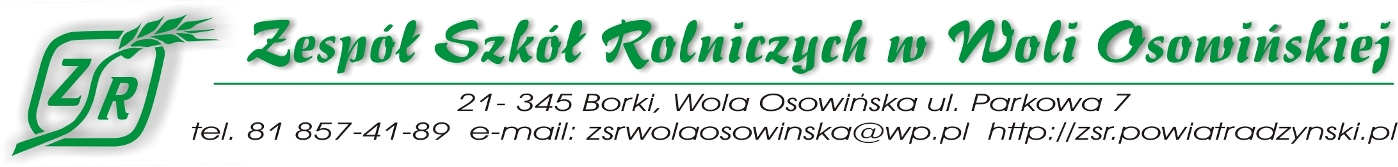 Wykaz podręczników na rok szkolny 2020/2021Klasa II technikum w zawodzie technik informatyk – 4 letnieLp.PrzedmiotPodręczniki1.JĘZYK POLSKI„Odkrywamy na nowo cz. 3”R. Janicka – Szyszko, M. Steblecka – JanowskaWyd. OPERON2.JĘZYK ANGIELSKI„New Horizons 2”P. Radley, D. Simons, M. WieruszewskaWyd. OXFORD3.JĘZYK ROSYJSKI„Wot i my cz. 1” od II semestru „Wot i my cz. 2”M. Wiater-Wujec, S. Wujec4.GEOGRAFIA„Oblicza geografii 1” podręcznik do geografii dla liceum ogólnokształcącego i technikum, zakres rozszerzonyMarek Więckowski, Roman Malarz, Nr dopuszczenia – 501/1/2012/2015, Wydawnictwo NOWA ERA5.MATEMATYKA„Matematyka 1 i 2” – zakres podstawowyM. Kurczab, E. Kurczab, E. ŚwidaWyd. Oficyna Edukacyjna6.INFORMATYKA„Informatyka na czasie 2” – poziom rozszerzonyAutorzy: Maciej Borowiecki, Wydawca Nowa Era7.PODSTAWY PRZEDSIĘBIORCZOŚCI„Ciekawi świata” P. KrzyszczykWyd. OPERON8.PRZEDMIOTY INFORMATYCZNE ZAWODOWEKwalifikacja INF.02Administracja i eksploatacja systemów komputerowych, urządzeń peryferyjnych i lokalnych sieci komputerowych- Administracja i eksploatacja systemów komputerowych, urządzeń peryferyjnych i lokalnych sieci komputerowych. Część 1. Tomasz Marciniuk wyd. WSiP- Administracja i eksploatacja systemów komputerowych, urządzeń peryferyjnych i lokalnych sieci komputerowych. Część 2. Sylwia Osetek, Krzysztof Pytel wyd. WSiP- Administracja i eksploatacja systemów komputerowych, urządzeń peryferyjnych i lokalnych sieci komputerowych. Część 3. Sylwia Osetek, Krzysztof Pytel wyd. WSiPKwalifikacja INF.03Tworzenie i administrowanie stronami i aplikacjami internetowymi oraz bazami danych- Tworzenie stron i aplikacji internetowych oraz baz danych i administrowanie nimi.Część 2. Tomasz Klekot, Agnieszka Klekot wyd. WSiP